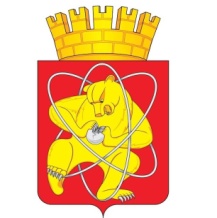 Городской округ «Закрытое административно – территориальное образование Железногорск Красноярского края»АДМИНИСТРАЦИЯ ЗАТО г. ЖЕЛЕЗНОГОРСК ПОСТАНОВЛЕНИЕ28.11.2023 											№ 2414г. ЖелезногорскО внесении изменений в постановление Администрации ЗАТО г. Железногорск от 07.10.2022 № 2090 «Об утверждении Календарного плана проведения официальных физкультурных мероприятий и спортивных мероприятий ЗАТО Железногорск на 2023 год»В соответствии с Федеральным законом от 04.12.2007 № 329-ФЗ «О физической культуре и спорте в Российской Федерации», Федеральным законом от 06.10.2003 № 131-ФЗ «Об общих принципах организации местного самоуправления в Российской Федерации», постановлением Администрации ЗАТО г. Железногорск от 20.03.2012 № 482 «Об утверждении порядка формирования Календарного плана проведения официальных физкультурных мероприятий и спортивных мероприятий ЗАТО Железногорск», руководствуясь Уставом городского округа «Закрытое административно-территориальное образование Железногорск Красноярского края»,ПОСТАНОВЛЯЮ:Внести в постановление Администрации ЗАТО г. Железногорск от 07.10.2022 № 2090 «Об утверждении Календарного плана проведения официальных физкультурных мероприятий и спортивных мероприятий ЗАТО Железногорск на 2023 год» следующие изменения: В Приложении к постановлению в части I «Проведение официальных физкультурных и спортивных мероприятий»:В разделе 1 «Комплексные и отдельные физкультурные мероприятия для различных групп и категорий населения»:Пункт 1 Среди жителей поселков ЗАТО Железногорск подпункт 1.1 дополнить подпунктами 1.1.8 и 1.1.9 следующего содержания:1.1.2. В разделе 2 «Комплексные и отдельные спортивные мероприятия»:1.1.2.1. Исключить пункт 2.7  ЛЫЖНЫЕ ГОНКИ, включающий подпункт 2.7.1. Чемпионат Красноярского края.2. Отделу управления проектами и документационного, организационного обеспечения деятельности Администрации ЗАТО г. Железногорск (В.Г. Винокурова) довести до сведения населения настоящее постановление через газету «Город и горожане».3. Отделу общественных связей Администрации ЗАТО г. Железногорск (И.С. Архипова) разместить настоящее постановление на официальном сайте Администрации ЗАТО г. Железногорск в информационно-телекоммуникационной сети «Интернет».4. Контроль над исполнением настоящего постановления возложить на исполняющего обязанности заместителя Главы ЗАТО г. Железногорск по социальным вопросам Ю.А. Грудинину.5. Настоящее постановление вступает в силу после его официального опубликования. Глава ЗАТО г. Железногорск	                      	                            Д.М. Чернятин№ п/п№ пунктаНаименование мероприятияСроки проведенияМесто проведенияКоличество  участников мероприятияОтветственная организация (орган)1. Среди жителей поселков ЗАТО Железногорск1. Среди жителей поселков ЗАТО Железногорск1. Среди жителей поселков ЗАТО Железногорск1. Среди жителей поселков ЗАТО Железногорск1. Среди жителей поселков ЗАТО Железногорск1. Среди жителей поселков ЗАТО Железногорск1. Среди жителей поселков ЗАТО Железногорск81.1.8Турнир по хоккею с шайбой в рамках Всероссийского Дня хоккеядекабрьп. Подгорный60МКУ "УФКиС", 
МАУ "КОСС"91.1.9Новогодняя Эстафета для дошкольниковдекабрьп. Подгорный40МКУ "УФКиС", 
МАУ "КОСС"